САЛЫҚ ТӨЛЕУШІ КАБИНЕТІн және плагинін орнату2017 жылдың 26 сәуірінде Қазақстан Республикасының  салық төлеушілер кабинеті плагин қолдануы үшін жаңартылды.СТК плагині  --  бұл салық төлеушінің Кабинетінде –Java -ны белгіленген жүйесінде пайдаланбай қосымша қамтамасыз ету мүмкіндігі, кіру және қол қойю сауалдары.Плагинді пайдалану, осы, порталдың кез-келген заманауи браузерде жаңадан жұмыс істеуіне мүмкіндік берді Кей жағдайда, СТК плагині  Internet Explorer браузерімен дұрыс жұмыс істемегені аңғарылды (жұмыс жасауда өрістерді таңдау қоймалар, құпия сөз енгізу өрісі(пароль) белсенді емес. браузердің кез келген ресми ескі нұсқасын  пайдаланбауды ұсынамыз.СТК плагині жүйеге  Салық Төлеушінің Кабинетін орнату үшін, кез келген браузер енді сәтті орнатылады.Қазіргі уақытта плагин үшін екі нұсқасы бар  64х разрядтық және 32x разрядтық операциялық жүйе. Бұл ретте портал Windows x64 плагинін орнатуды ұсынады.Жүйедегі разрядты білуге болады. Плагин орнатқан кезде көшіріп алған нұсқа қате болса бұл туралы хабарлама  береді.Кейде KNP Plugin жүктеу Салық комитетінің серверлерінде өте ұзақ немесе тіпті сәтсіз болуы мүмкін. Бұл жағдайда ғаламторда СТК-Плагин арнайы сайт бетте жүктеуге болады.СТК плагинін орнату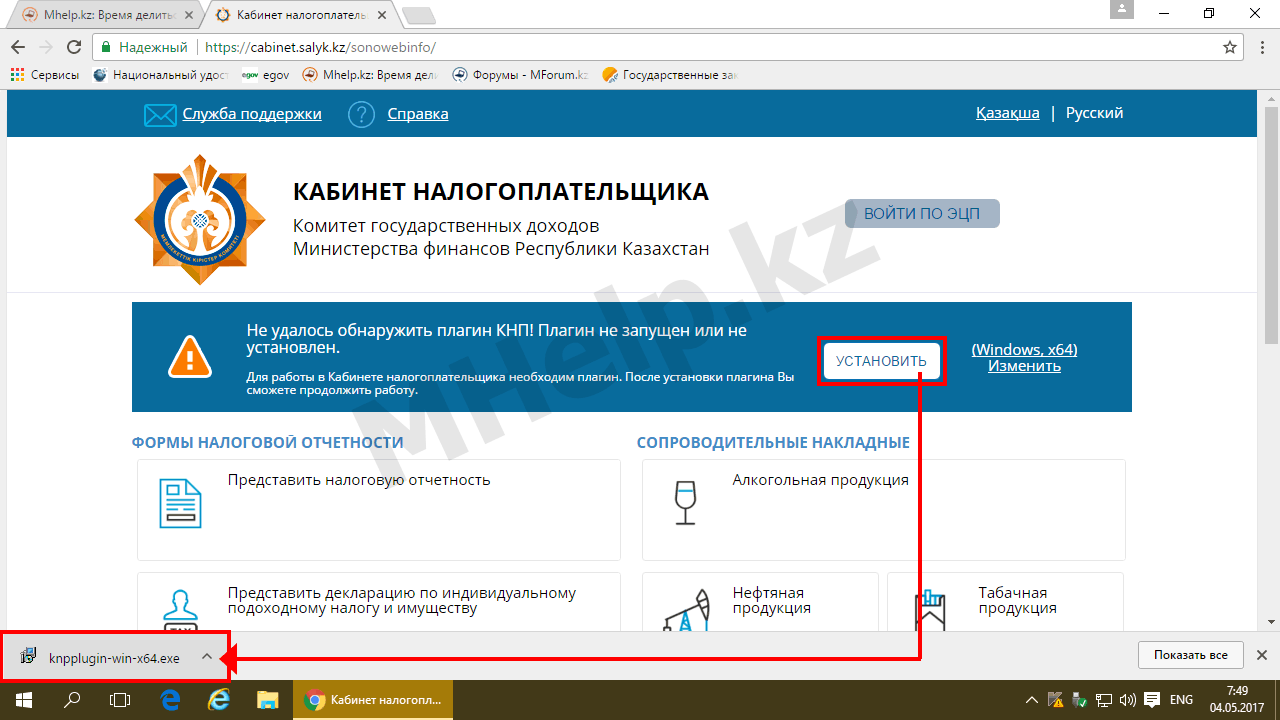 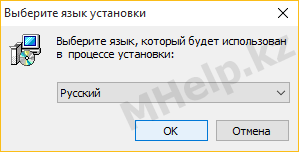 сурет СТК плагинін орнату Тіл таңдау келесі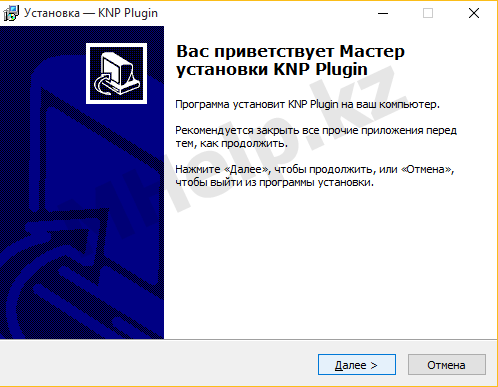 сурет СТК плагинін бастапқы орнатуыкелесі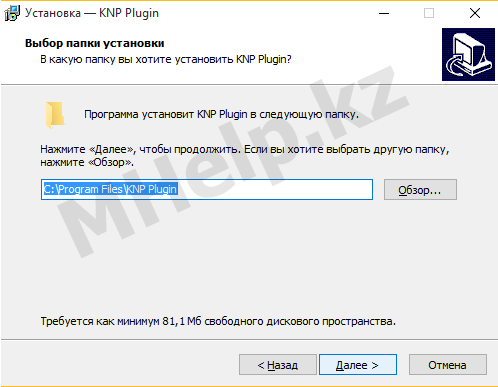 Сурет 4 Таңдау терезесі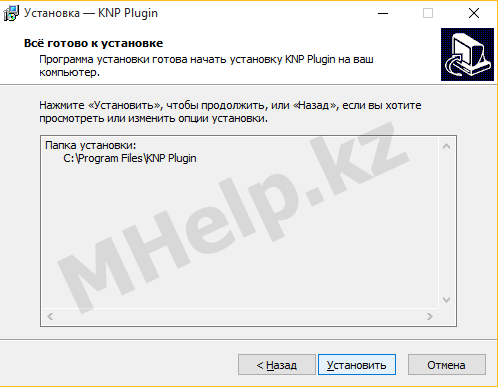 Сурет 5. Орнату терезесіОрнату біткен соң Аяқтау түймешігін басыңыз және СалықТөлеушінің Кабинеті беттін жаңартыңыз,  (оң жақ төменгі бөлігі жұмыс үстелінің жасырын болуы мүмкін) КНП плагин белгішесі пайда болады.СТК Плагин табу мүмкін емес немесе іске қосылған жоқ хабарламасы – құртылып кетеді ЭЦҚ кіру түймесі белсенді болуы тиіс, түймешікті басыңыз.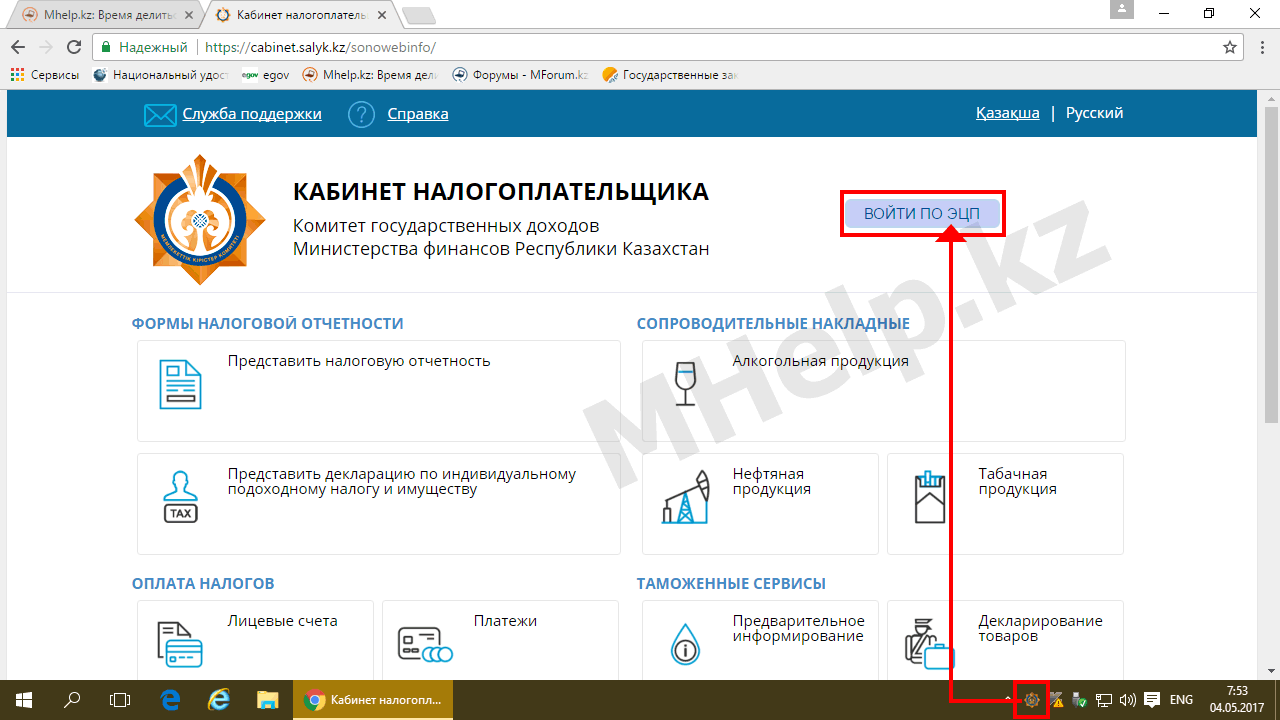 Сурет 6Белгіше сәтті орнатылды және СТК плагині іске қосылдыКілт сақтау қоймасының терезесі ашылады.Бірінші тармақта бірнеше сақтауды таңдауға мүмкіндік  түрі бар.Егер сіз сирек пайдаланатын салық төлеушінің Кабинеті, сізде бір немесе бірнеше фирма болса, P12 қоймасын таңдаңыз. Бұл жағдайда ЭЦҚ жолын көрсету талап етіледі. ЭЦҚ кілтінің қолданылу мерзімі 1 жыл немесе Мемлекеттік Кірістер Комитетінің ЭЦҚ кілтінің жарамдылық мерзімі 3 жыл.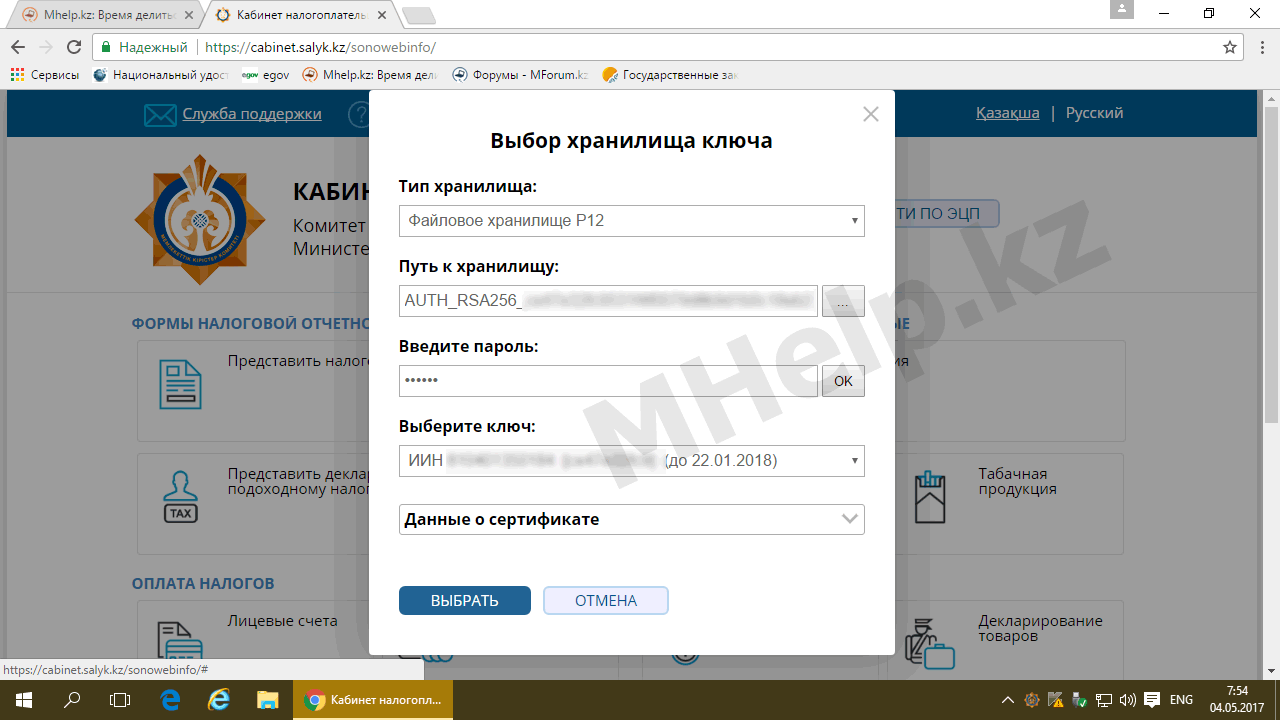 Сурет 7.Салық төлеуші Кабинетіне кіруге арналған сертификатталған  кілтінтаңдау .Егер барлығы дұрыс жасалған болса, Кабинет порталына кіру  табысты болды.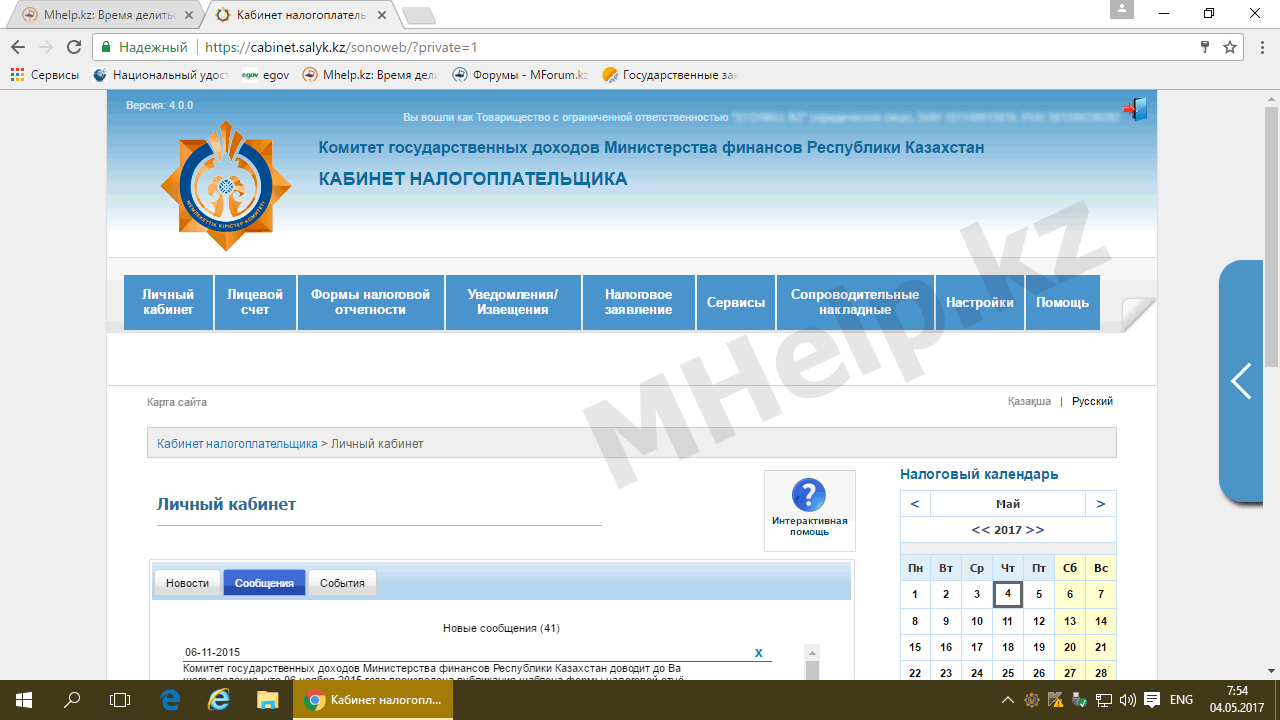 Сурет 8. Салық Төлеуші Кабинетінің басты порталына табысты кіру терезесі.